YELLOW DAY ASSEMBLY"Yellow colour is uplifting and illuminating, offering hope, happiness, cheerfulness and fun". A special assembly on the colour yellow was conducted in the Kindergarten on the 18th of August 2016. All the children and teachers were dressed in dazzling yellow clothes. Children wore a badge with a yellow smiley on it. The KG-I foyer was decorated with lovely pictures of objects that are yellow in colour. Children were thrilled and sang a number of rhymes and songs on the colour yellow with appropriate actions and movements.  They were shown a number of objects that are yellow in colour and this reinforced the concept thoroughly. 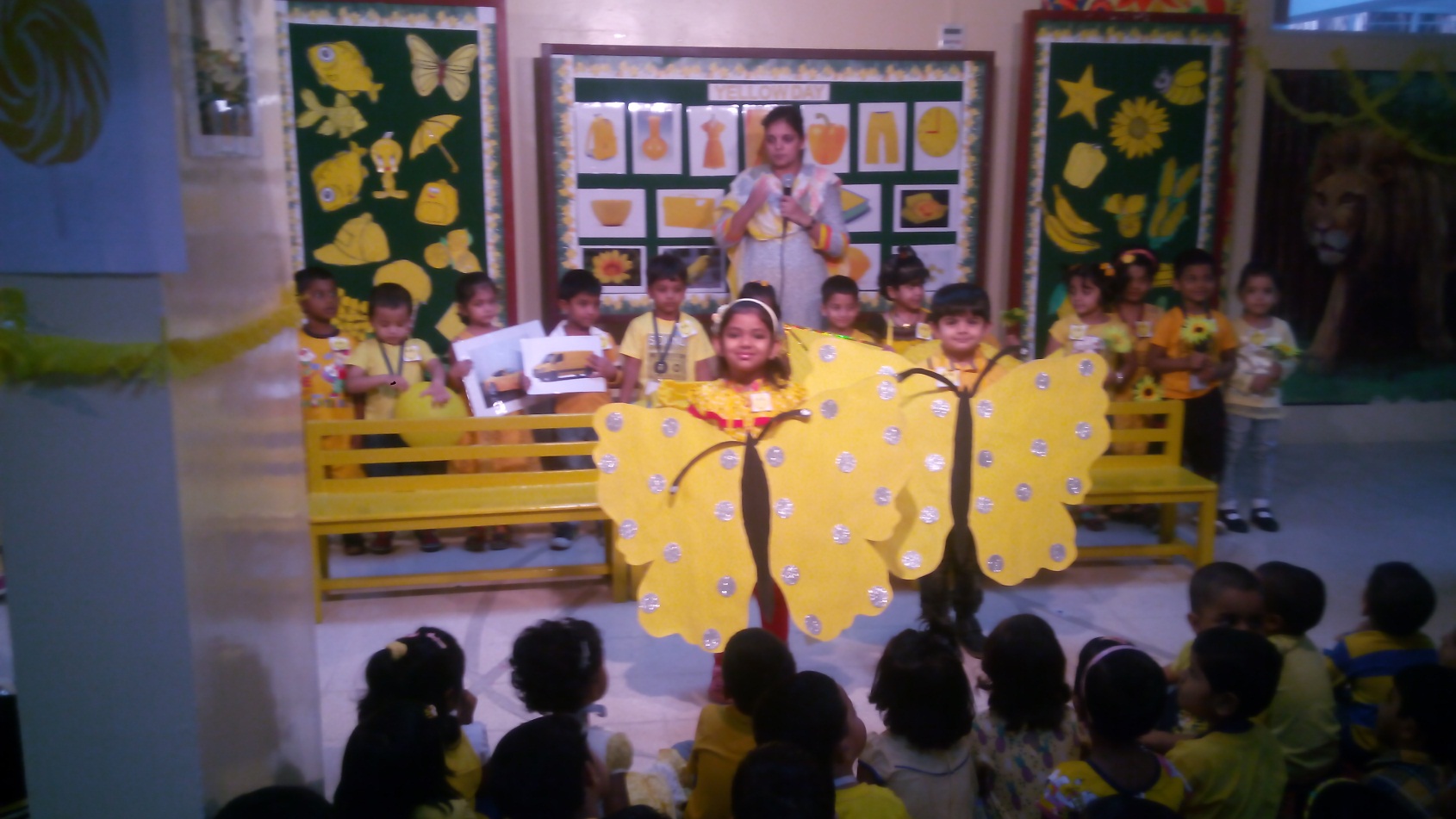 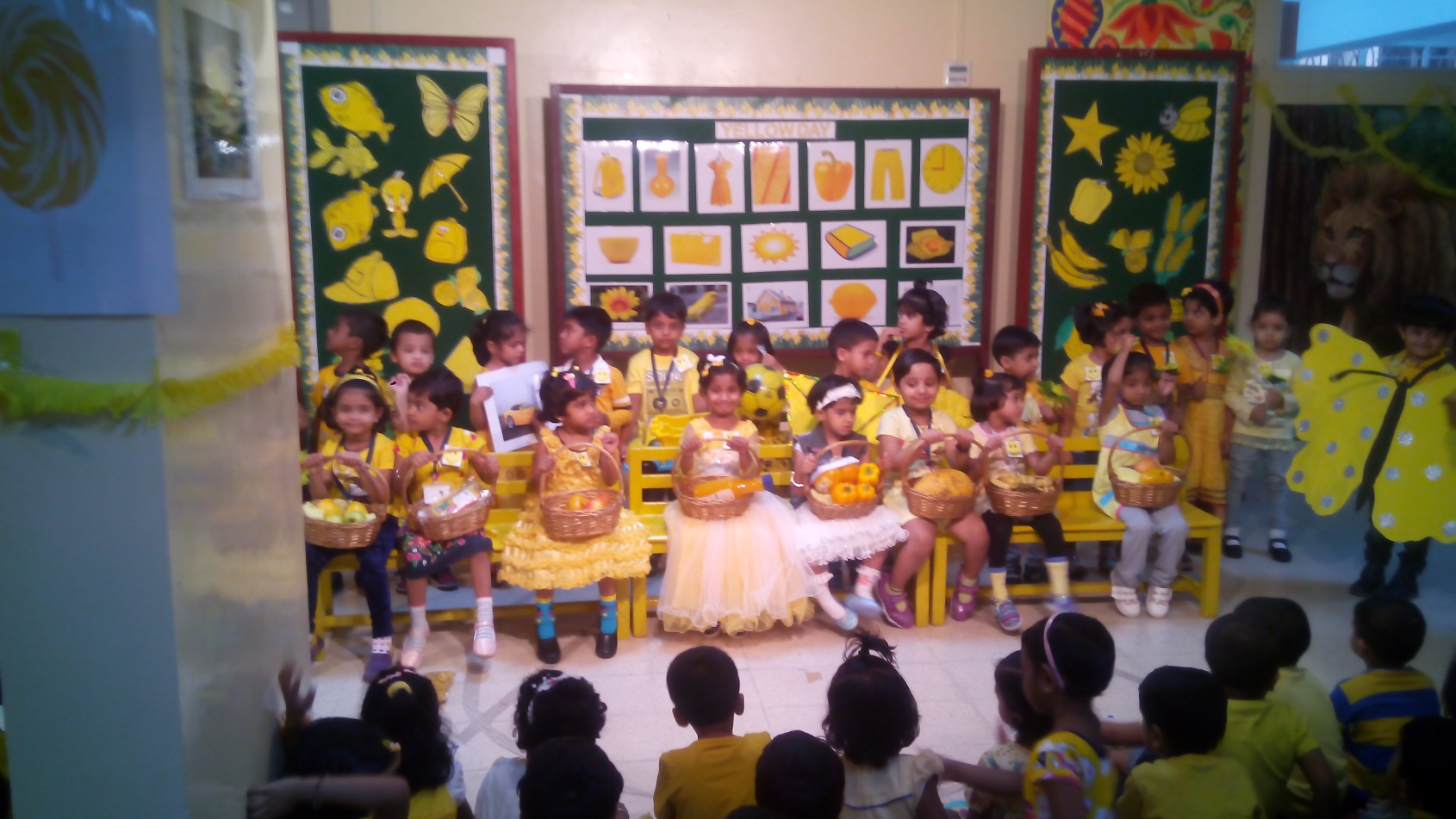 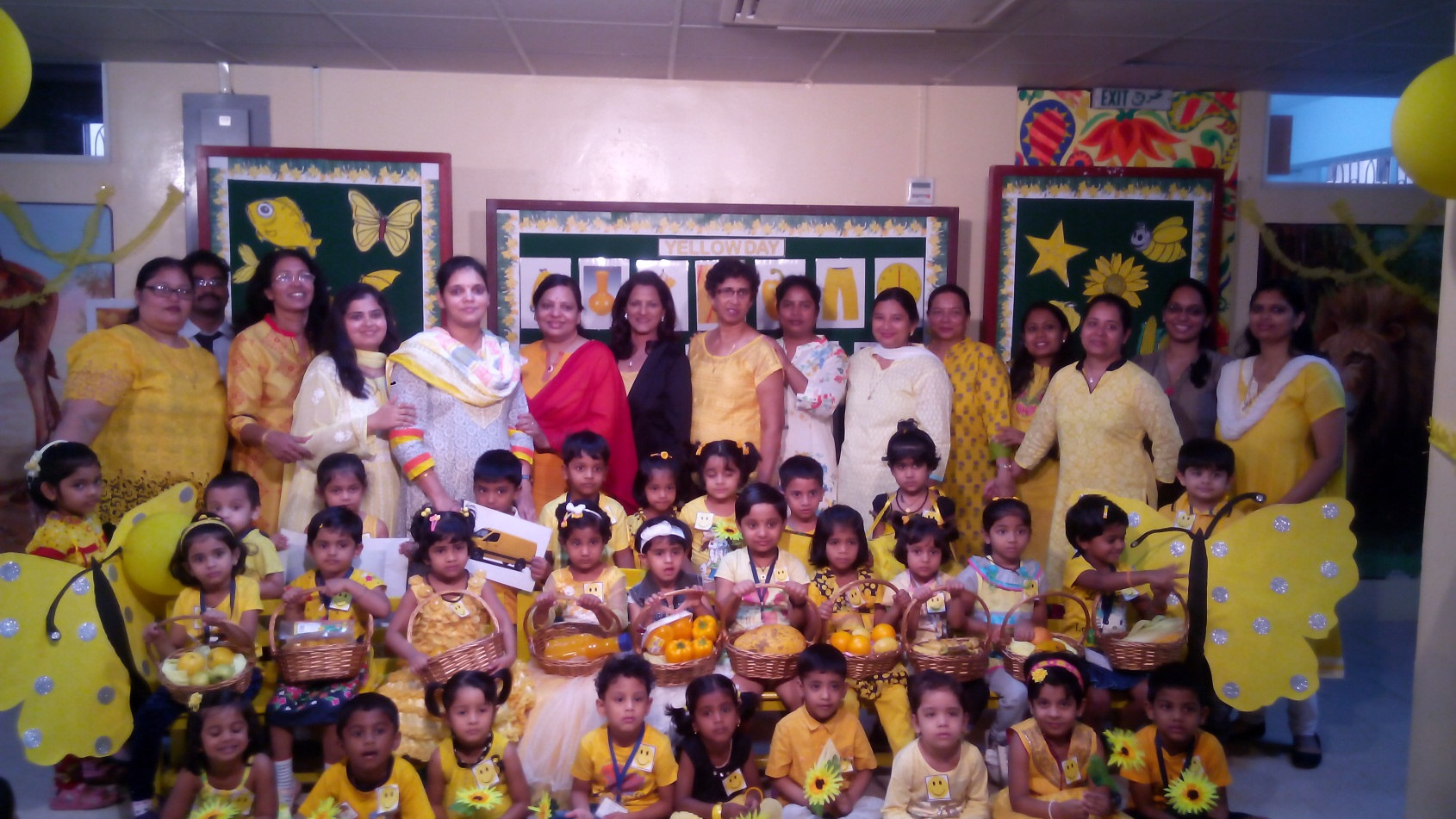 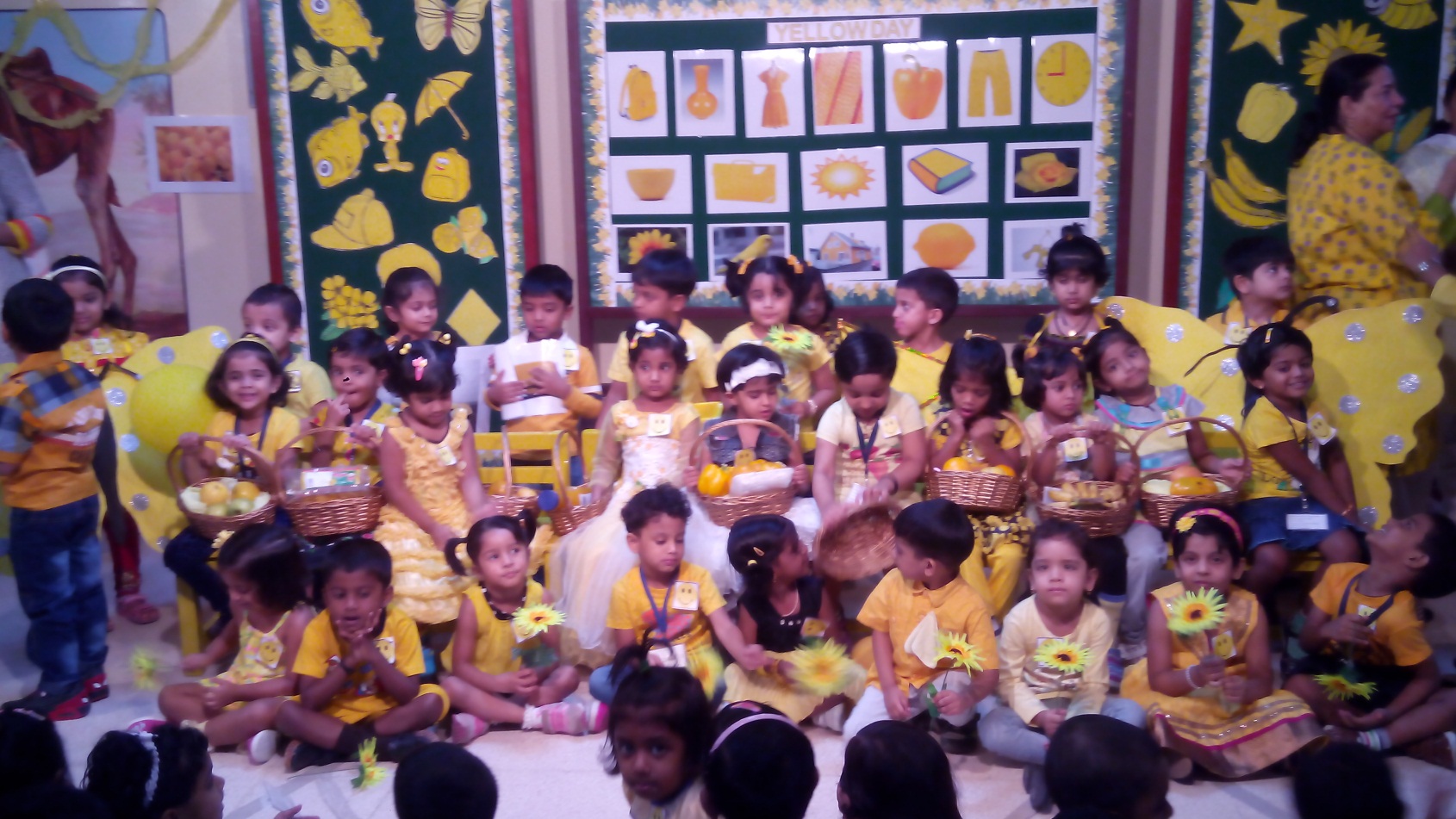 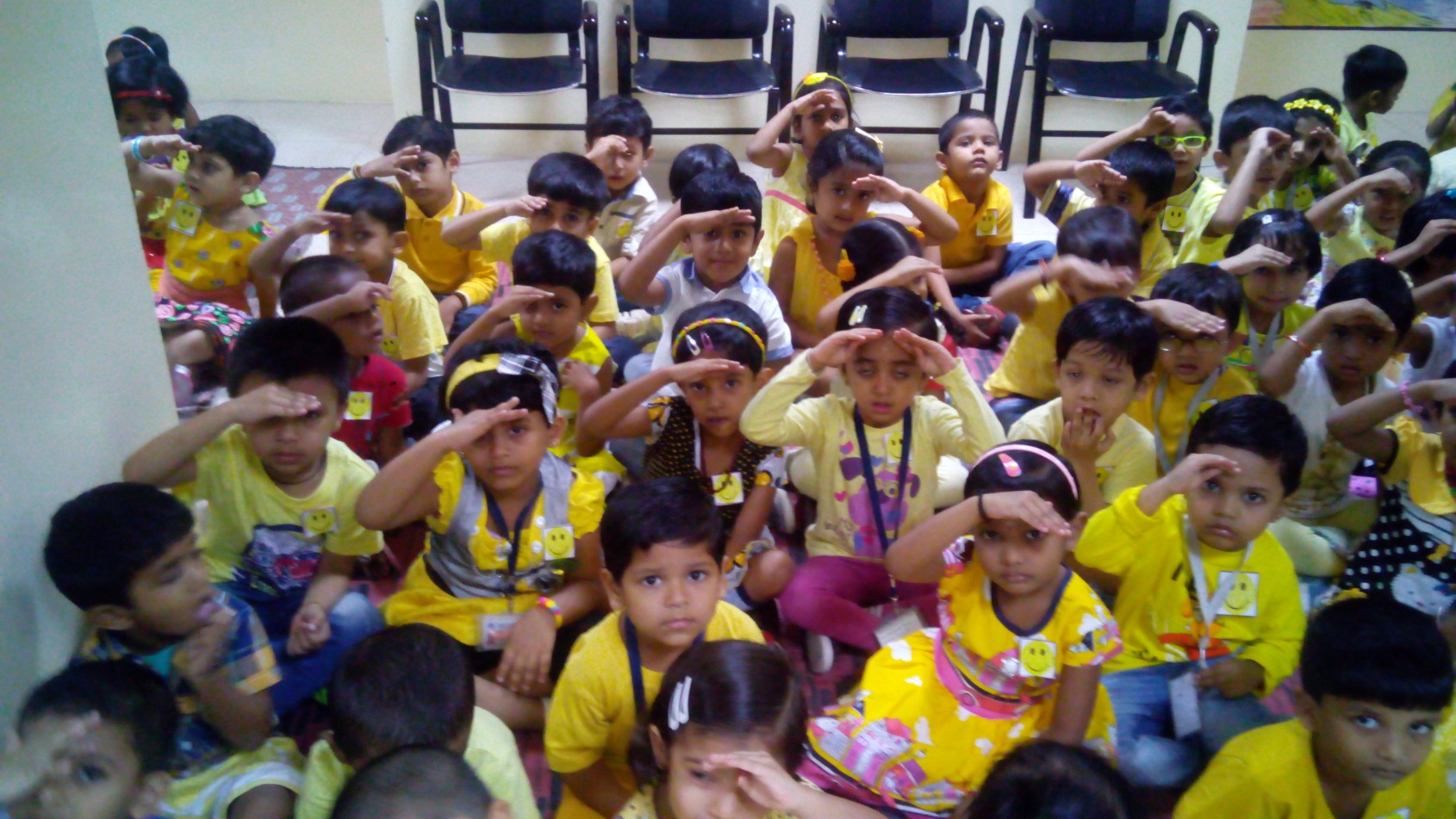 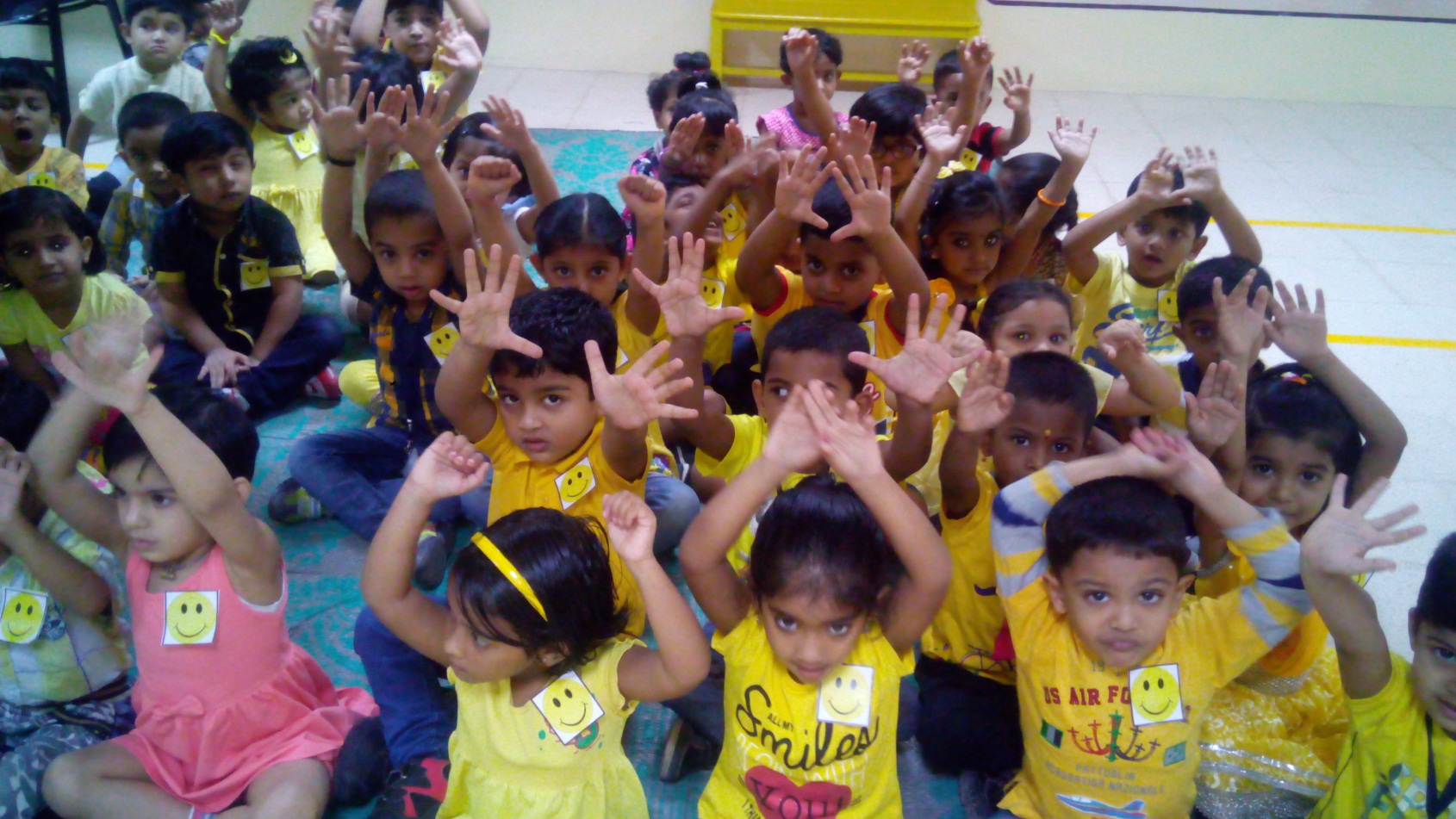 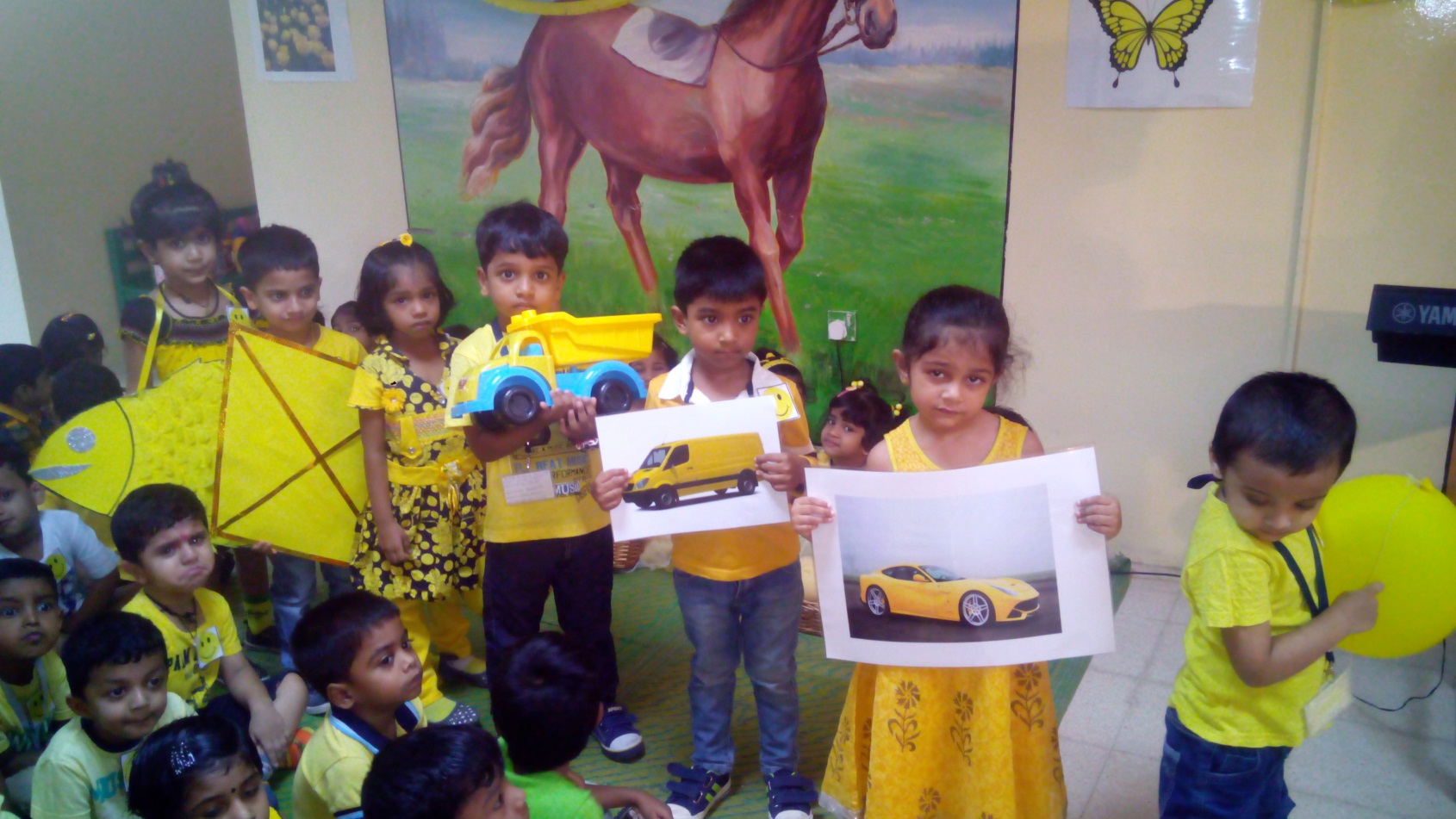 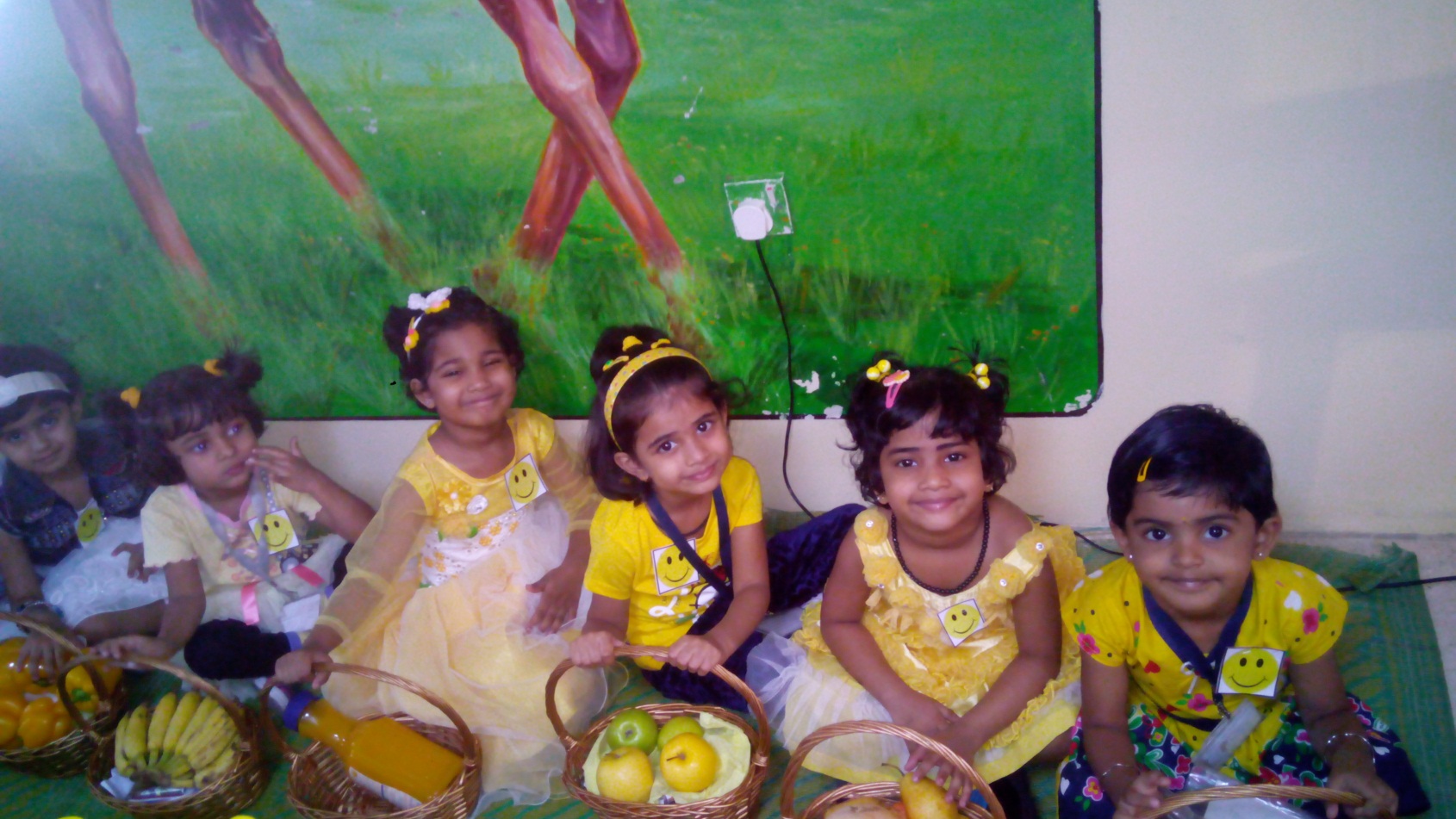 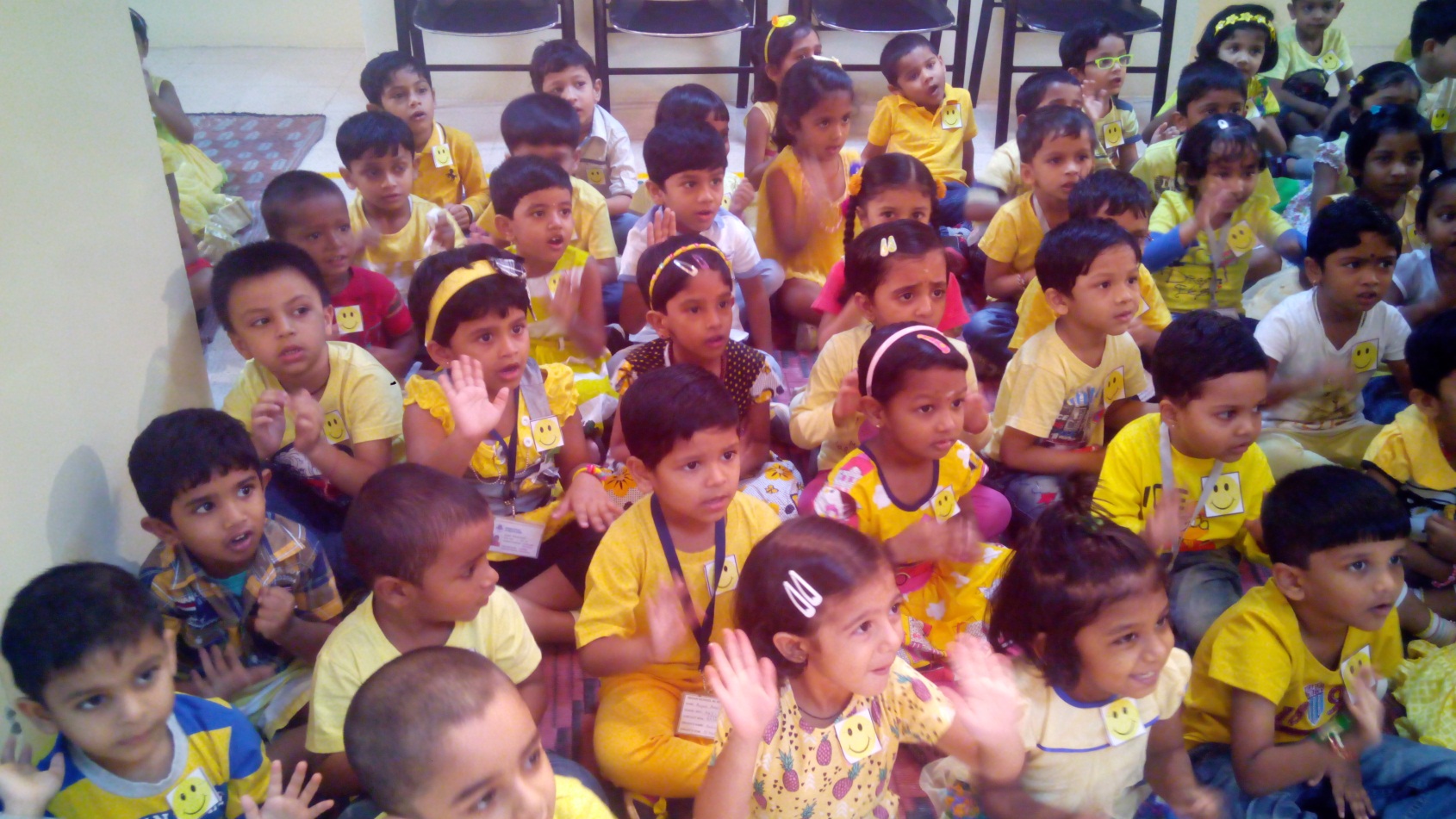 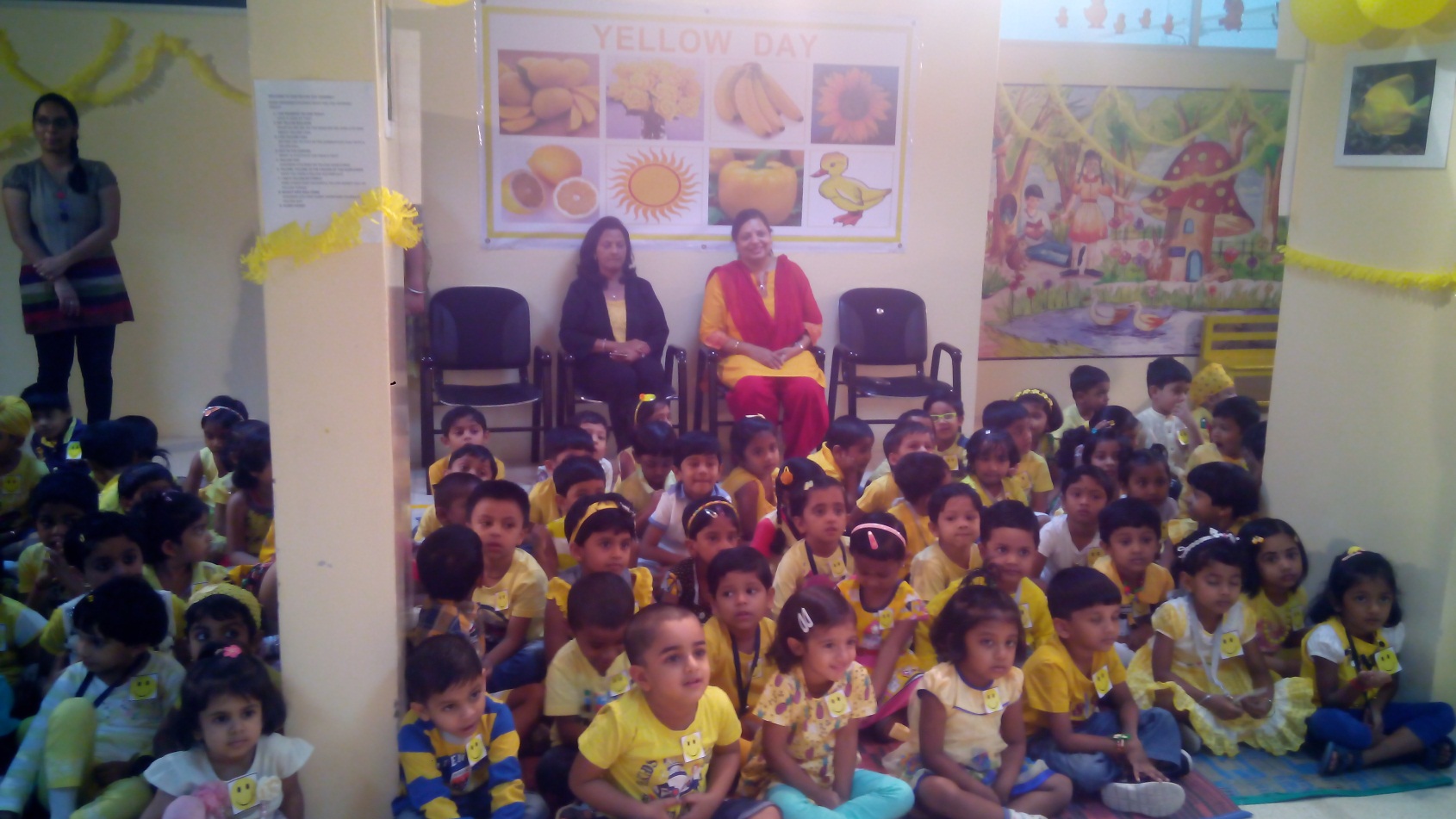 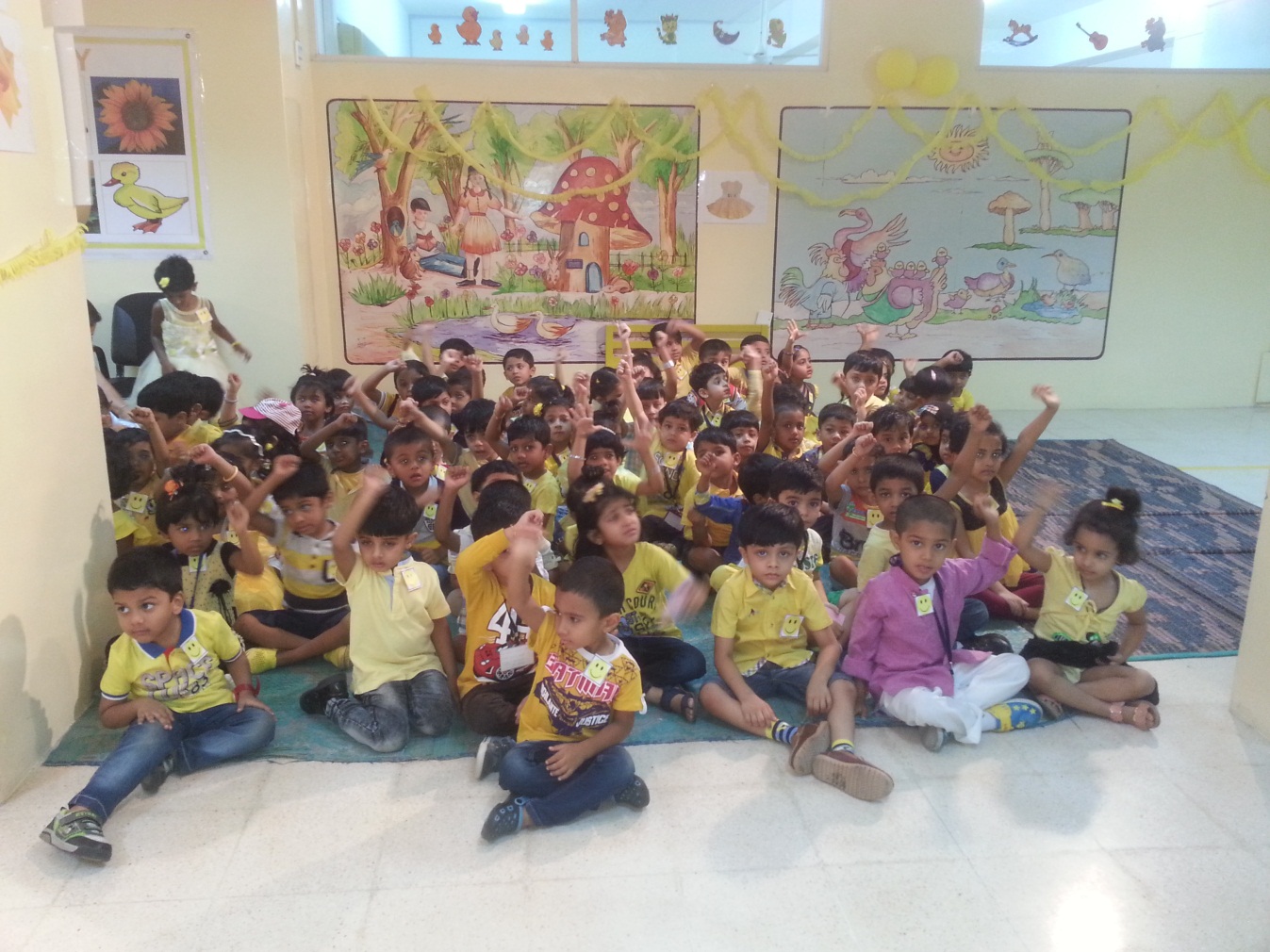 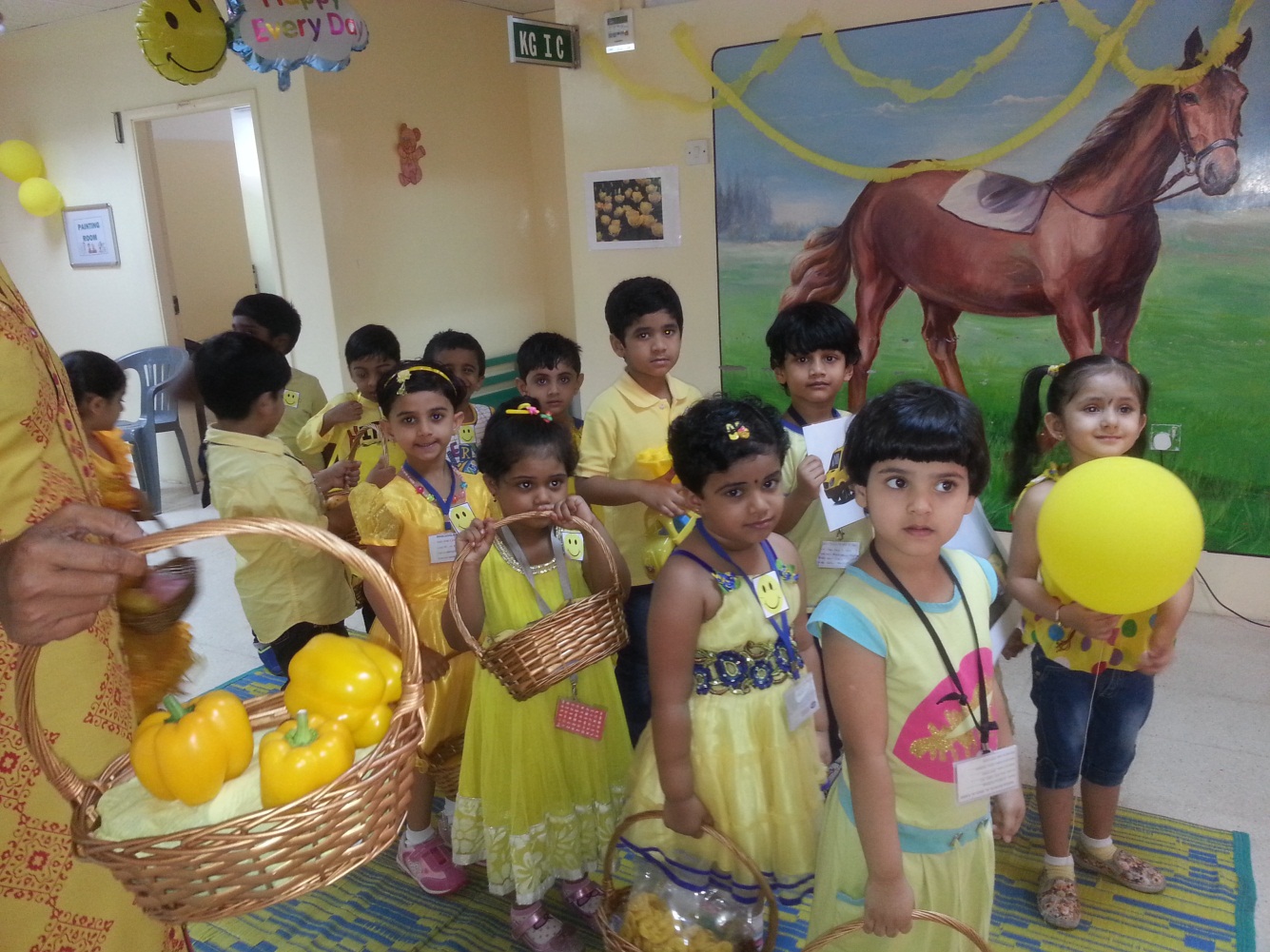 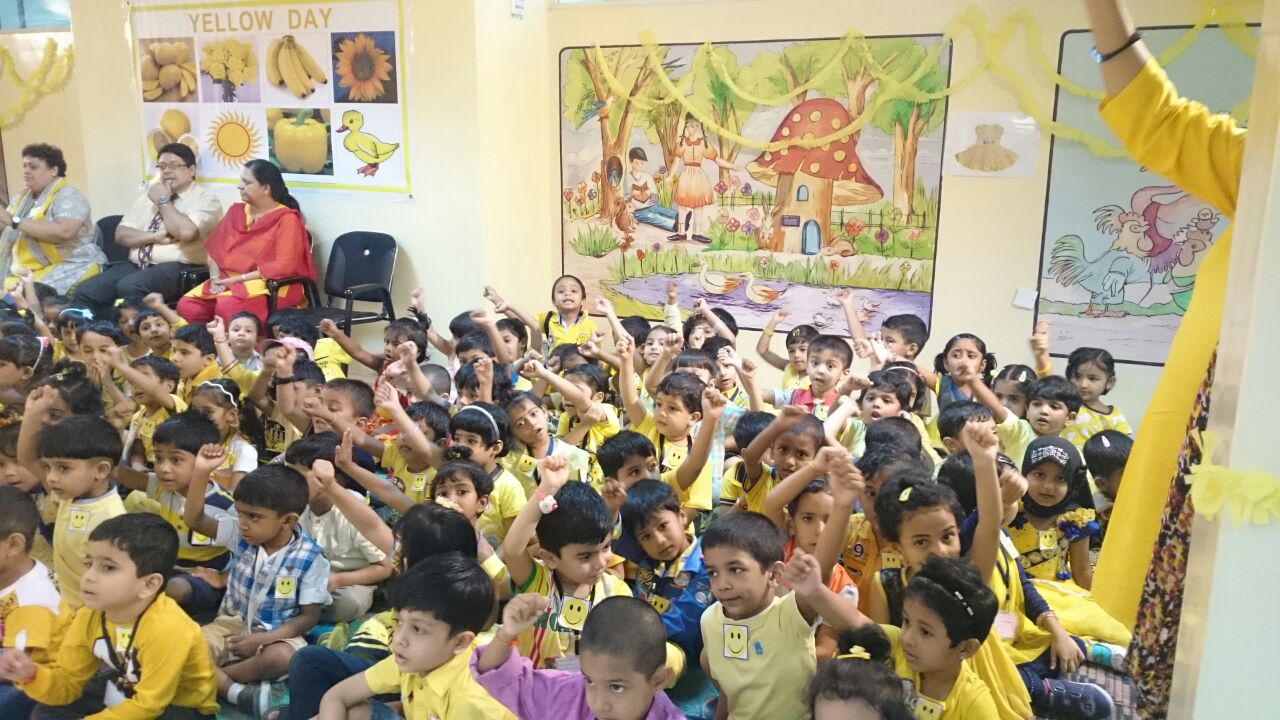 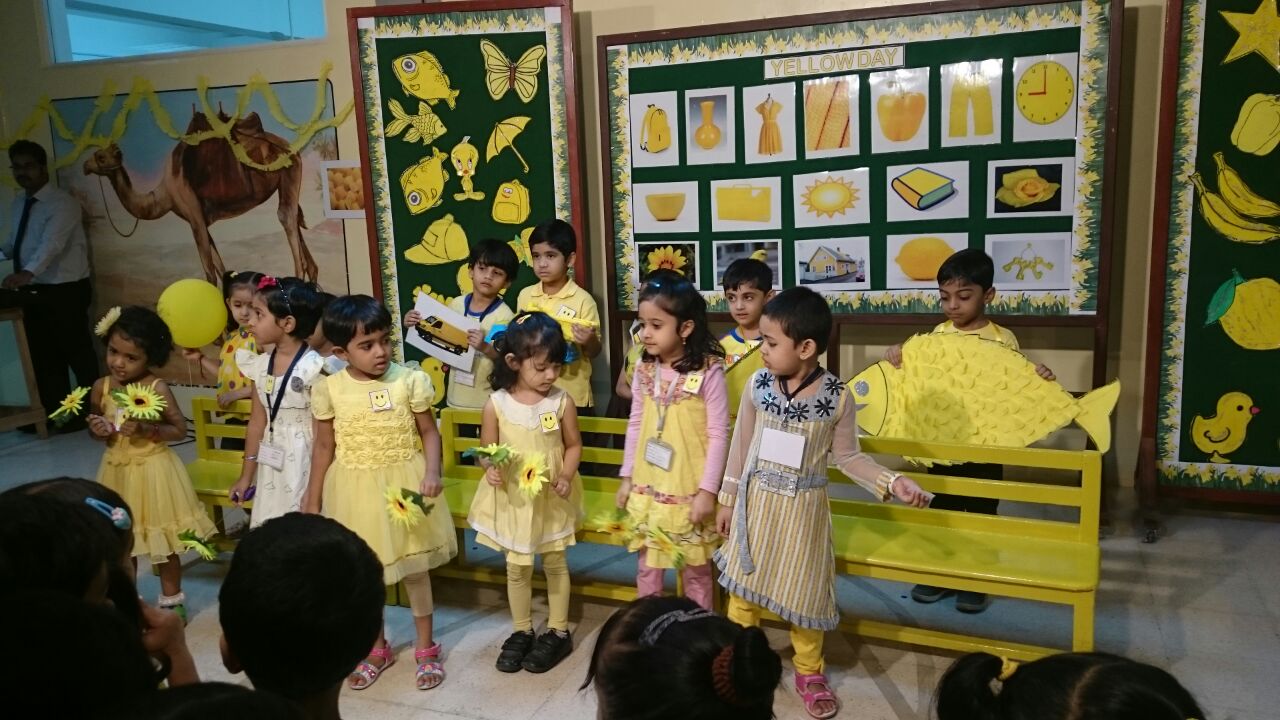 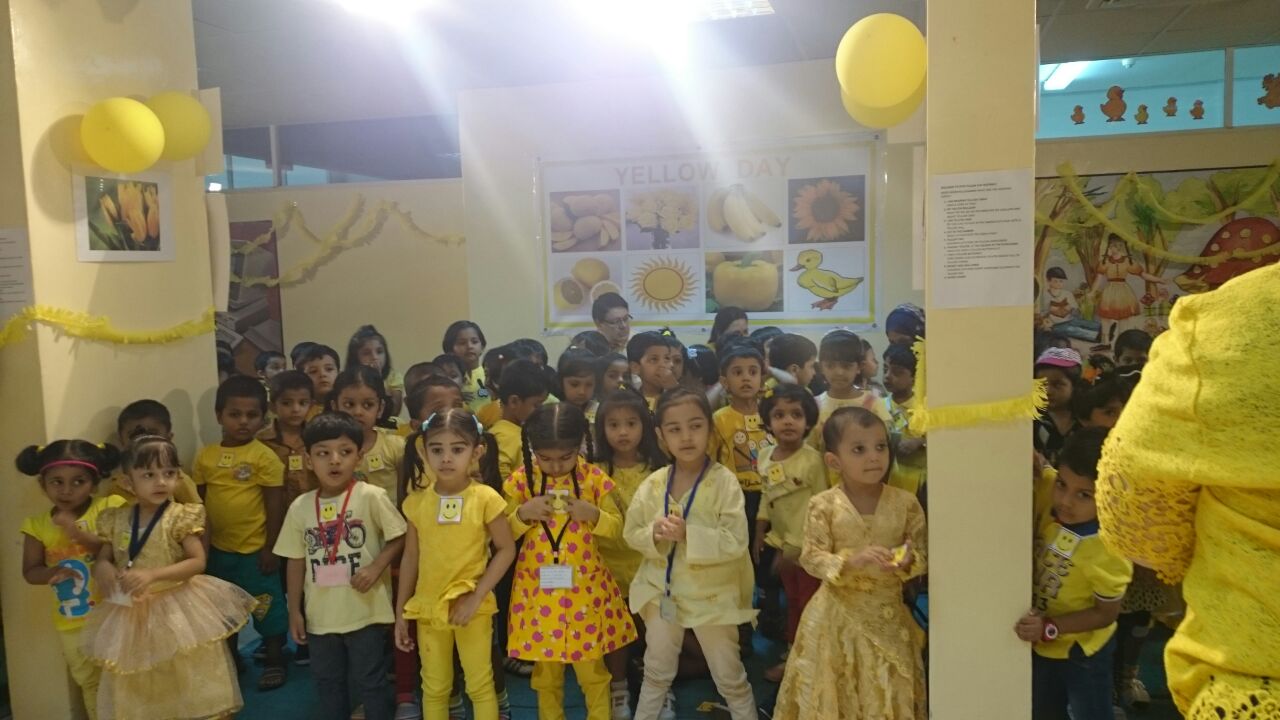 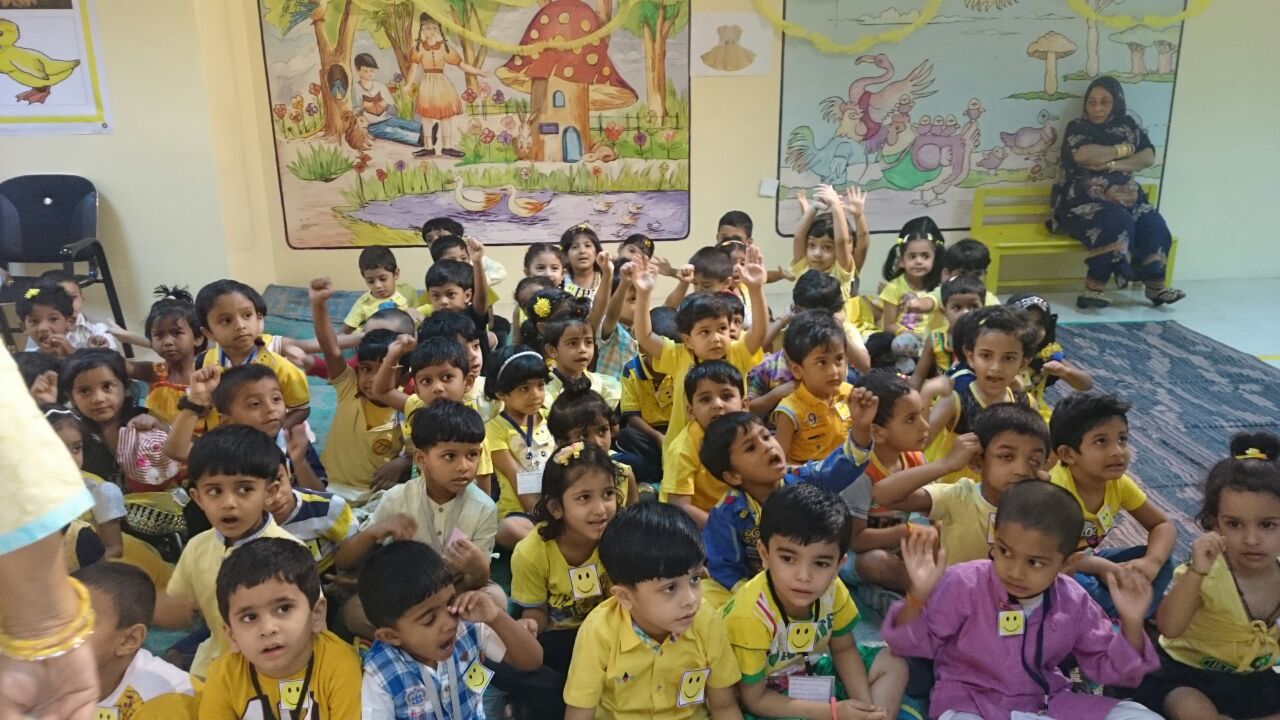 